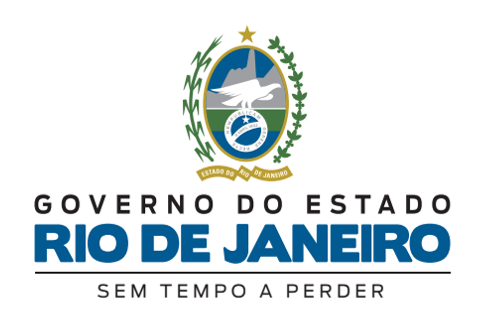 Governo do Estado do Rio de Janeiro Secretaria de Estado de Fazenda Clique aqui para digitar texto.ANEXO – RESOLUÇÃO SEFAZ N.º 624 DE 08 DE MAIO DE 2013Ficha de Inscrição para Instrutoria InternaApós preenchimento, entregar na Escola FazendáriaNome do Servidor: Clique aqui para digitar texto.Nome do Servidor: Clique aqui para digitar texto.Nome do Servidor: Clique aqui para digitar texto.Nome do Servidor: Clique aqui para digitar texto.Nome do Servidor: Clique aqui para digitar texto.Nome do Servidor: Clique aqui para digitar texto.Nome do Servidor: Clique aqui para digitar texto.Nome do Servidor: Clique aqui para digitar texto.Nome do Servidor: Clique aqui para digitar texto.ID: Clique aqui para digitar texto.ID: Clique aqui para digitar texto.ID: Clique aqui para digitar texto.ID: Clique aqui para digitar texto.Lotação: Clique aqui para digitar texto.Lotação: Clique aqui para digitar texto.Lotação: Clique aqui para digitar texto.Telefone Com.:Clique aqui para digitar texto.Telefone Com.:Clique aqui para digitar texto.Telefone Com.:Clique aqui para digitar texto.Telefone Res.:Clique aqui para digitar texto.Telefone Res.:Clique aqui para digitar texto.Celular: Clique aqui para digitar texto.Celular: Clique aqui para digitar texto.E-mail: Clique aqui para digitar texto.E-mail: Clique aqui para digitar texto.E-mail: Clique aqui para digitar texto.DISPONÍVEL PARA MINISTRAR OS EVENTOS ABAIXODISPONÍVEL PARA MINISTRAR OS EVENTOS ABAIXODISPONÍVEL PARA MINISTRAR OS EVENTOS ABAIXODISPONÍVEL PARA MINISTRAR OS EVENTOS ABAIXODISPONÍVEL PARA MINISTRAR OS EVENTOS ABAIXODISPONÍVEL PARA MINISTRAR OS EVENTOS ABAIXODISPONÍVEL PARA MINISTRAR OS EVENTOS ABAIXODISPONÍVEL PARA MINISTRAR OS EVENTOS ABAIXODISPONÍVEL PARA MINISTRAR OS EVENTOS ABAIXODISPONÍVEL PARA MINISTRAR OS EVENTOS ABAIXODISPONÍVEL PARA MINISTRAR OS EVENTOS ABAIXODISPONÍVEL PARA MINISTRAR OS EVENTOS ABAIXODISPONÍVEL PARA MINISTRAR OS EVENTOS ABAIXOLNT Nº Clique aqui para digitar texto.LNT Nº Clique aqui para digitar texto.LNT Nº Clique aqui para digitar texto.LNT Nº Clique aqui para digitar texto.Sugestão de capacitação Clique aqui para digitar texto.Sugestão de capacitação Clique aqui para digitar texto.Sugestão de capacitação Clique aqui para digitar texto.Sugestão de capacitação Clique aqui para digitar texto.Sugestão de capacitação Clique aqui para digitar texto.Sugestão de capacitação Clique aqui para digitar texto.Sugestão de capacitação Clique aqui para digitar texto.Sugestão de capacitação Clique aqui para digitar texto.Sugestão de capacitação Clique aqui para digitar texto.LNT Nº Clique aqui para digitar texto.LNT Nº Clique aqui para digitar texto.LNT Nº Clique aqui para digitar texto.LNT Nº Clique aqui para digitar texto.Sugestão de capacitação Clique aqui para digitar texto.Sugestão de capacitação Clique aqui para digitar texto.Sugestão de capacitação Clique aqui para digitar texto.Sugestão de capacitação Clique aqui para digitar texto.Sugestão de capacitação Clique aqui para digitar texto.Sugestão de capacitação Clique aqui para digitar texto.Sugestão de capacitação Clique aqui para digitar texto.Sugestão de capacitação Clique aqui para digitar texto.Sugestão de capacitação Clique aqui para digitar texto.LNT Nº Clique aqui para digitar texto.LNT Nº Clique aqui para digitar texto.LNT Nº Clique aqui para digitar texto.LNT Nº Clique aqui para digitar texto.Sugestão de capacitação Clique aqui para digitar texto.Sugestão de capacitação Clique aqui para digitar texto.Sugestão de capacitação Clique aqui para digitar texto.Sugestão de capacitação Clique aqui para digitar texto.Sugestão de capacitação Clique aqui para digitar texto.Sugestão de capacitação Clique aqui para digitar texto.Sugestão de capacitação Clique aqui para digitar texto.Sugestão de capacitação Clique aqui para digitar texto.Sugestão de capacitação Clique aqui para digitar texto.Outro (s). Qual (is)? Clique aqui para digitar texto.Outro (s). Qual (is)? Clique aqui para digitar texto.Outro (s). Qual (is)? Clique aqui para digitar texto.Outro (s). Qual (is)? Clique aqui para digitar texto.Outro (s). Qual (is)? Clique aqui para digitar texto.Outro (s). Qual (is)? Clique aqui para digitar texto.Outro (s). Qual (is)? Clique aqui para digitar texto.Outro (s). Qual (is)? Clique aqui para digitar texto.Outro (s). Qual (is)? Clique aqui para digitar texto.Outro (s). Qual (is)? Clique aqui para digitar texto.Outro (s). Qual (is)? Clique aqui para digitar texto.Outro (s). Qual (is)? Clique aqui para digitar texto.Outro (s). Qual (is)? Clique aqui para digitar texto.PERÍODOS DISPONÍVEIS PARA MINISTRAR CURSOS (Indicação de período e de 03 meses)PERÍODOS DISPONÍVEIS PARA MINISTRAR CURSOS (Indicação de período e de 03 meses)PERÍODOS DISPONÍVEIS PARA MINISTRAR CURSOS (Indicação de período e de 03 meses)PERÍODOS DISPONÍVEIS PARA MINISTRAR CURSOS (Indicação de período e de 03 meses)PERÍODOS DISPONÍVEIS PARA MINISTRAR CURSOS (Indicação de período e de 03 meses)PERÍODOS DISPONÍVEIS PARA MINISTRAR CURSOS (Indicação de período e de 03 meses)PERÍODOS DISPONÍVEIS PARA MINISTRAR CURSOS (Indicação de período e de 03 meses)PERÍODOS DISPONÍVEIS PARA MINISTRAR CURSOS (Indicação de período e de 03 meses)PERÍODOS DISPONÍVEIS PARA MINISTRAR CURSOS (Indicação de período e de 03 meses)PERÍODOS DISPONÍVEIS PARA MINISTRAR CURSOS (Indicação de período e de 03 meses)PERÍODOS DISPONÍVEIS PARA MINISTRAR CURSOS (Indicação de período e de 03 meses)PERÍODOS DISPONÍVEIS PARA MINISTRAR CURSOS (Indicação de período e de 03 meses)PERÍODOS DISPONÍVEIS PARA MINISTRAR CURSOS (Indicação de período e de 03 meses)( ) Manhã( ) Tarde( ) Tarde( ) Noite( ) Noite( ) Noite( ) Indiferente( ) Indiferente( ) Janeiro( ) Abril( ) Abril( ) Julho( ) Julho( ) Outubro( ) Fevereiro( ) Fevereiro( ) Maio( ) Maio( ) Agosto( ) Agosto( ) Agosto( ) Novembro( ) Novembro( ) Março( ) Junho( ) Junho( ) Setembro( ) Setembro( ) Setembro( ) Dezembro( ) DezembroFORMAÇÃO ACADÊMICAFORMAÇÃO ACADÊMICAFORMAÇÃO ACADÊMICAFORMAÇÃO ACADÊMICAFORMAÇÃO ACADÊMICAFORMAÇÃO ACADÊMICAFORMAÇÃO ACADÊMICAFORMAÇÃO ACADÊMICAFORMAÇÃO ACADÊMICAFORMAÇÃO ACADÊMICAFORMAÇÃO ACADÊMICAFORMAÇÃO ACADÊMICAFORMAÇÃO ACADÊMICAInícioFimNívelNívelNívelNome do cursoNome do cursoNome do cursoNome do cursoNome do cursoNome do cursoInstituiçãoInstituiçãoClique aquipara inserir uma data.Clique aquipara inserir uma data.GraduaçãoGraduaçãoGraduaçãoClique aqui para digitar texto.Clique aqui para digitar texto.Clique aqui para digitar texto.Clique aqui para digitar texto.Clique aqui para digitar texto.Clique aqui para digitar texto.Clique aqui para digitar texto.Clique aqui para digitar texto.Clique aquipara inserir uma data.Clique aquipara inserir uma data.EspecializaçãoEspecializaçãoEspecializaçãoClique aqui para digitar texto.Clique aqui para digitar texto.Clique aqui para digitar texto.Clique aqui para digitar texto.Clique aqui para digitar texto.Clique aqui para digitar texto.Clique aqui para digitar texto.Clique aqui para digitar texto.Clique aqui para inserir uma data.Clique aqui para inserir uma data.MestradoMestradoMestradoClique aqui para digitar texto.Clique aqui para digitar texto.Clique aqui para digitar texto.Clique aqui para digitar texto.Clique aqui para digitar texto.Clique aqui para digitar texto.Clique aqui para digitar texto.Clique aqui para digitar texto.Clique aqui para inseriruma data.Clique aqui para inseriruma data.DoutoradoDoutoradoDoutoradoClique aqui para digitar texto.Clique aqui para digitar texto.Clique aqui para digitar texto.Clique aqui para digitar texto.Clique aqui para digitar texto.Clique aqui para digitar texto.Clique aqui para digitar texto.Clique aqui para digitar texto.EXPERIÊNCIA PEDAGÓGICA EXTERNA (últimos 3 anos)EXPERIÊNCIA PEDAGÓGICA EXTERNA (últimos 3 anos)EXPERIÊNCIA PEDAGÓGICA EXTERNA (últimos 3 anos)EXPERIÊNCIA PEDAGÓGICA EXTERNA (últimos 3 anos)EXPERIÊNCIA PEDAGÓGICA EXTERNA (últimos 3 anos)EXPERIÊNCIA PEDAGÓGICA EXTERNA (últimos 3 anos)EXPERIÊNCIA PEDAGÓGICA EXTERNA (últimos 3 anos)EXPERIÊNCIA PEDAGÓGICA EXTERNA (últimos 3 anos)EXPERIÊNCIA PEDAGÓGICA EXTERNA (últimos 3 anos)EXPERIÊNCIA PEDAGÓGICA EXTERNA (últimos 3 anos)EXPERIÊNCIA PEDAGÓGICA EXTERNA (últimos 3 anos)EXPERIÊNCIA PEDAGÓGICA EXTERNA (últimos 3 anos)EXPERIÊNCIA PEDAGÓGICA EXTERNA (últimos 3 anos)PeríodoInstituiçãoInstituiçãoInstituiçãoNome do evento/cursoNome do evento/cursoNome do evento/cursoNome da disciplina/temaNome da disciplina/temaNome da disciplina/temaNome da disciplina/temaNome da disciplina/temaCargahoráriaClique aquipara inserir uma data.Clique aqui para digitar texto.Clique aqui para digitar texto.Clique aqui para digitar texto.Clique aqui para digitar texto.Clique aqui para digitar texto.Clique aqui para digitar texto.Clique aqui para digitar texto.Clique aqui para digitar texto.Clique aqui para digitar texto.Clique aqui para digitar texto.Clique aqui para digitar texto.Clique aqui para digitartexto.EXPERIÊNCIA PROFISSIONAL (últimos 5 anos)EXPERIÊNCIA PROFISSIONAL (últimos 5 anos)EXPERIÊNCIA PROFISSIONAL (últimos 5 anos)EXPERIÊNCIA PROFISSIONAL (últimos 5 anos)EXPERIÊNCIA PROFISSIONAL (últimos 5 anos)EXPERIÊNCIA PROFISSIONAL (últimos 5 anos)EXPERIÊNCIA PROFISSIONAL (últimos 5 anos)EXPERIÊNCIA PROFISSIONAL (últimos 5 anos)EXPERIÊNCIA PROFISSIONAL (últimos 5 anos)EXPERIÊNCIA PROFISSIONAL (últimos 5 anos)EXPERIÊNCIA PROFISSIONAL (últimos 5 anos)EXPERIÊNCIA PROFISSIONAL (últimos 5 anos)EXPERIÊNCIA PROFISSIONAL (últimos 5 anos)PeríodoInstituiçãoInstituiçãoInstituiçãoCargoCargoCargoDescrição das atividadesDescrição das atividadesDescrição das atividadesDescrição das atividadesDescrição das atividadesDescrição das atividadesClique aqui para inseriruma data.Clique aqui para digitar texto.Clique aqui para digitar texto.Clique aqui para digitar texto.Clique aqui para digitar texto.Clique aqui para digitar texto.Clique aqui para digitar texto.Clique aqui para digitar texto.Clique aqui para digitar texto.Clique aqui para digitar texto.Clique aqui para digitar texto.Clique aqui para digitar texto.Clique aqui para digitar texto.Ciente dos termos do Decreto Nº 44.114/2013 e da Resolução Nº 624/2013, solicito vaga de instrutor interno para ministrar as disciplinas por mim acima indicadas e responsabilizo-me pelas informações prestadas neste ato.Ciente dos termos do Decreto Nº 44.114/2013 e da Resolução Nº 624/2013, solicito vaga de instrutor interno para ministrar as disciplinas por mim acima indicadas e responsabilizo-me pelas informações prestadas neste ato.Ciente dos termos do Decreto Nº 44.114/2013 e da Resolução Nº 624/2013, solicito vaga de instrutor interno para ministrar as disciplinas por mim acima indicadas e responsabilizo-me pelas informações prestadas neste ato.Ciente dos termos do Decreto Nº 44.114/2013 e da Resolução Nº 624/2013, solicito vaga de instrutor interno para ministrar as disciplinas por mim acima indicadas e responsabilizo-me pelas informações prestadas neste ato.Ciente dos termos do Decreto Nº 44.114/2013 e da Resolução Nº 624/2013, solicito vaga de instrutor interno para ministrar as disciplinas por mim acima indicadas e responsabilizo-me pelas informações prestadas neste ato.Ciente dos termos do Decreto Nº 44.114/2013 e da Resolução Nº 624/2013, solicito vaga de instrutor interno para ministrar as disciplinas por mim acima indicadas e responsabilizo-me pelas informações prestadas neste ato.Ciente dos termos do Decreto Nº 44.114/2013 e da Resolução Nº 624/2013, solicito vaga de instrutor interno para ministrar as disciplinas por mim acima indicadas e responsabilizo-me pelas informações prestadas neste ato.Ciente dos termos do Decreto Nº 44.114/2013 e da Resolução Nº 624/2013, solicito vaga de instrutor interno para ministrar as disciplinas por mim acima indicadas e responsabilizo-me pelas informações prestadas neste ato.Ciente dos termos do Decreto Nº 44.114/2013 e da Resolução Nº 624/2013, solicito vaga de instrutor interno para ministrar as disciplinas por mim acima indicadas e responsabilizo-me pelas informações prestadas neste ato.Ciente dos termos do Decreto Nº 44.114/2013 e da Resolução Nº 624/2013, solicito vaga de instrutor interno para ministrar as disciplinas por mim acima indicadas e responsabilizo-me pelas informações prestadas neste ato.Ciente dos termos do Decreto Nº 44.114/2013 e da Resolução Nº 624/2013, solicito vaga de instrutor interno para ministrar as disciplinas por mim acima indicadas e responsabilizo-me pelas informações prestadas neste ato.Ciente dos termos do Decreto Nº 44.114/2013 e da Resolução Nº 624/2013, solicito vaga de instrutor interno para ministrar as disciplinas por mim acima indicadas e responsabilizo-me pelas informações prestadas neste ato.Ciente dos termos do Decreto Nº 44.114/2013 e da Resolução Nº 624/2013, solicito vaga de instrutor interno para ministrar as disciplinas por mim acima indicadas e responsabilizo-me pelas informações prestadas neste ato.Rio de Janeiro, ________/________/__________.Rio de Janeiro, ________/________/__________.Rio de Janeiro, ________/________/__________.Rio de Janeiro, ________/________/__________.Rio de Janeiro, ________/________/__________.Assinatura e carimboAssinatura e carimboAssinatura e carimbo